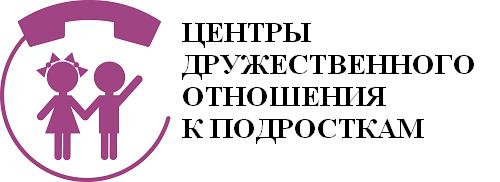 Центры дружественного отношения к подросткам в Беларуси стали работать с 2003 года — сейчас их более 50. Этот проект получил развитие благодаря тесному взаимодействию Детского фонда ООН (ЮНИСЕФ) и комитета по здравоохранению Мингорисполкома.Основной идеей центра, дружественного подросткам (далее - ЦДП) является оказание помощи подросткам и молодежи через понимание их проблем, совместный поиск путей решения, направленных на сохранение и укрепление здоровья, мотивацию к здоровому образу жизни, обеспечению условий для их социализации, улучшению репродуктивного, психологического, соматического здоровья молодежи.
Центр, дружественный подросткам, оказывает те услуги, которые по разным причинам не могут быть обеспечены в других лечебно-профилактических учреждениях.Однако, центр, дружественный подросткам, не является альтернативой и не призван заменить существующие службы, например детские поликлиники.Эти службы дополняют друг друга в достижении единой цели – охране и укреплению здоровья подростков и молодежи.
Деятельность центра, дружественного подросткам, базируется на принципах: Доступности, Доброжелательности, Доверительности, Добровольности, Конфиденциальности, Компетентности, Общественной поддержки.Направления работы:1. Консультирование - индивидуальные и групповые.2. Обследование - осмотр специалистами Центра, лабораторная диагностика, психологическое тестирование.3. При необходимости - лечение.4. Реабилитация (как медицинская, так и психологическая).5. Преемственность - при невозможности обследования и лечения в Центре направление на тот же уровень или более высокий уровень оказания медицинской помощи.6. Информационно-образовательная деятельность.7. Сотрудничество с учреждениями здравоохранения.
 В центре, дружественном подросткам, девушки и юноши могут прийти как с готовыми вопросами, так и с целью получения информации по тематике сексуального и репродуктивного здоровья в целом, и могут рассчитывать, что им будет уделено достаточное время и внимание. Молодые люди могут обратиться за советом, разъяснением и поддержкой.НаименованиеМесто расположенияГрафик работыНомер телефонаЦентр дружественный подросткам УЗ «Березинская ЦРБ»Березинский р-он, г.Березино, ул.М.Романович, д.6;понедельник-пятница 8.00-16.0080171569052Центр дружественный подросткам «Доверие»УЗ «Борисовская ЦРБ»г.Борисов, ул.Связная, д.47понедельник-пятница 16.20-18.2080177740834Центр дружественный подросткам «Перезагрузка»УЗ «Вилейская ЦРБ»г.Вилейка,ул.Маркова, д.27понедельник-пятница 08.30-18.5080177156451Центр дружественный подросткамУЗ «Воложинская ЦРБ»г.Воложин,ул.Гагарина, д.1понедельник-пятница 14.00-16.0080177254046Центр дружественный подросткам «Перезагрузка»УЗ «Дзержинская ЦРБ»г.Дзержинск,ул.Октябрьская, д.72понедельник-пятница 8.00-16.0080171669348,80171664458Кабинет «Центр здоровья подростков и молодежи»УЗ «Жодинская ЦГБ» (детская поликлиника)г.Жодино, пр-т Скорины, д.2понедельник-пятница (нечетные числа) 17.00-20.0080177566331Центр дружественный подросткам «Надежда»УЗ «Клецкая ЦРБ»г.Клецк, ул.Партизанская, д.6понедельник-пятница запись на прием 14.00-15.00, прием специалистов 15.00-18.0080179363107,Центр дружественный подросткамУЗ «Копыльская ЦРБ»г.Копыль, ул.Советская, д.50, поликлиника, к.102понедельник-пятница8.00-16.1280171920309Центр дружественный подросткам «Радуга»УЗ «Крупская ЦРБ»г.Крупки, ул.Черняховского, д.2понедельник-пятница8.00-17.0080179655858, 80179657773Центр дружественный подросткам «Гармония и здоровье»УЗ «Логойская ЦРБ»г.Логойск, ул.Победы, д.35, к.2понедельник, среда, четверг: 14.00-16.00, вторник, пятница 10.00-12.0080177454274, Центр дружественный подросткам «GLOW»УЗ «Любанская ЦРБ» г.Любань, ул. Первомайская, д.97апонедельник-пятница10.00-16.0080179459698Центр дружественный подросткамУЗ «Минская ЦРКБ»Минский р-он, д.Боровляны, ул.40 лет Победы, д.32понедельник-пятница8.00-16.1280175424384Центр дружественный подросткамУЗ «Молодечненская ЦРБ»г.Молодечно, ул.Галицкого, д.25понедельник-пятница 8.00-16.0080176500751,Центр дружественный подросткам «Вектор»УЗ «Мядельская ЦРБ»г.Мядель, ул.Коммунистическая, д.23, каб.212понедельник-пятница 8.00-16.0080179723015, 80179724315;Центр дружественный подросткам «МедВед»УЗ «Несвижская ЦРБ»г.Несвиж, ул.Сырокомли, д.29понедельник-пятница 8.00-16.3080177021429Центр дружественный подросткамУЗ «Марьиногорская ЦРБ»г.Марьина Горка, ул.Калинина, д.50понедельник-пятница80171334314Центр дружественный подросткам «Доверие» УЗ «Слуцкая ЦРБ»г.Слуцк, ул.Чайковского, д.21понедельник-пятница 8.00-15.3080179553110Центр дружественный подросткам «Родник надежды»УЗ «Смолевичская ЦРБ»г.Смолевичи, ул.Первомайская, д.101понедельник-пятница 8.00-16.0080177668252Центр дружественный подросткам «Маяк»УЗ «Солигорская ЦРБ»г.Солигорск, ул.Подольская, д.2, каб.507понедельник-пятница 08.30-17.0080174238442Центр дружественный подросткам «Надежда»УЗ «Стародорожская ЦРБ»г.Старые Дороги, ул.Московская, д.82понедельник-пятница 8.00-17.0080179239264Центр дружественный подросткамУЗ «Столбцовская ЦРБ»г.Столбцы, ул.Ленинская, д.164понедельник-пятница 08.00-17.0080171752363Центр дружественный подросткамУЗ «Узденская ЦРБ»г.Узда, ул.Степанова, д.11понедельник-пятница 08.00-18.1080171863987Центр дружественный подросткам «Надежда»УЗ «Червенская ЦРБ»г.Червень, ул.Барыкина, д.60понедельник-пятница 16.00-18.0080171459960